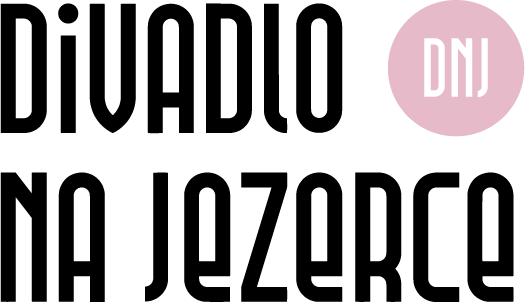 DIVADLO NA JEZERCE, s.r.o.se sídlem:		Pod Vilami 26, 140 00, Praha 4 zastoupené:		Janem Hrušínským, jednatelSpolečnost je plátcem DPHIČO:			27112110DIČ: 			CZ27112110ČÚ:			107-3193950267/0100Kontaktní osoba:	Nikola Hrklová / provozní ředitelka, jezerka@hrusinsky.cz (dále jen “DNJ“)a MĚSTSKÉ TYLOVO DIVADLO V KUTNÉ HOŘEse sídlem: 		Masarykova 128, 284 01 Kutná Hora	            IČO: 	 	44696159	Kontaktní osoba: 	 	Michal Trnka / dramaturg, 731 408 517, dramaturg@divadlo-kutnahora.cz(dále jen "pořadatel")UZAVÍRAJÍ SMLOUVU O ZPROSTŘEDKOVÁNÍ PŘEDSTAVENÍ DNJ:Číslo smlouvy: 							16/11/23	Název pořadu:							Naprostí cizinciAutor pořadu:							Paolo GenoveseMísto konání:							Městské Tylovo divadlo v Kutné HořeDen a hodina: 							27. 11. 2023 od 19:00Počet představení:						1Technická příprava: 						od 16:00Smluvní cena za zprostředkování: 				85 tis. + DPH dle platné legislativy/faktura DNJ/Ostatní náklady pro pořadatele: Doprava herců a techniky DNJ – po dohodě s dopravcem fakturou: Jaroslav FraněkÚhrada autorského honoráře: Autorský honorář náležící autorům díla ve výši 15 %, uhradí autorům díla za pořadatele DNJ. Pořadatel je v této souvislosti povinen do 10 dnů po uskutečnění představení zaslat na email jezerka@hrusinsky.cz přehled dosažených hrubých tržeb za představení. DNJ na základě tohoto přehledu o hrubých tržbách vystaví fakturu na zaplacení autorského honoráře ve výši 15 %+DPH z hrubých tržeb za představení. Pořadatel se zavazuje fakturu ve lhůtě splatnosti DNJ zaplatit. V případě, že bude pořadatel v prodlení s dodáním řádného přehledu o hrubých tržbách, zaplatí Divadlu Na Jezerce smluvní pokutu ve výši 50,- Kč za každý den prodlení. Ubytování zajišťuje a hradí pořadatel dle požadavků DNJ. Požadavek na ubytování není. Další smluvní podmínky: příloha č.1 – nedílná součást smlouvyTechnické podmínky: příloha č.2 – nedílná součást smlouvy V Praze, dne: 						            V Kutné Hoře, dne:………………………….……………………					……………………………..………………za DNJ								pořadatel					